
Hoe zal jouw project-rapport er uit zien?
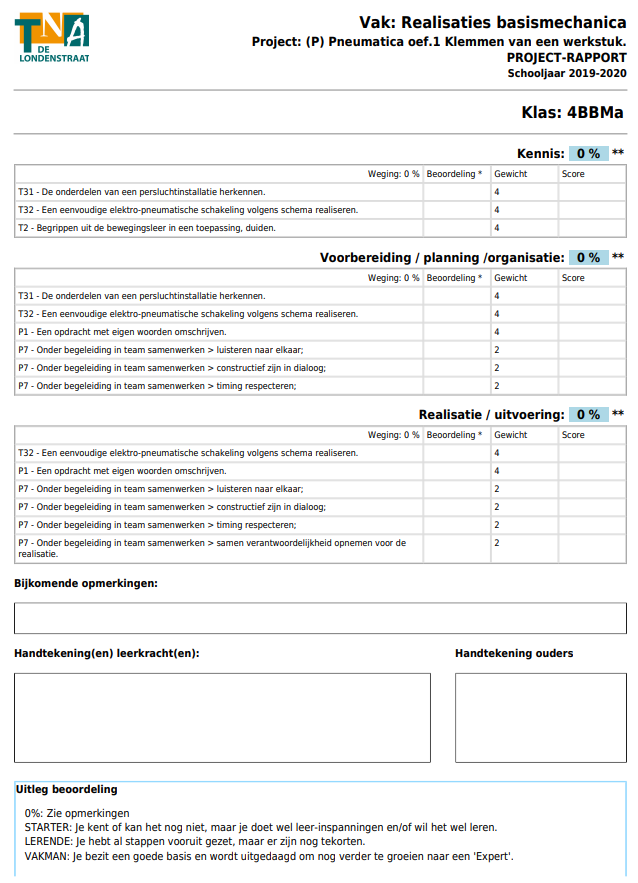 Welke (voor)kennis heb je nodig?In dit project zullen de volgende thema modules aan bod komen.Themamodule pneumaticaThemamodule gevaren van persluchtProject veiligheidEvaluatie (voor)kennis.Evaluatie: van de kennis-doelstellingen Wat wil / kan je doen om je kennis te verbeteren?    -  -  -  -  -
     Datum + Handtekening leerkracht                            Handtekening leerling                                                                                                       Hoe bereid jij je voor ?Voorbereiding – planning – organisatie:Heb ik alle tekeningen / schema’s ? 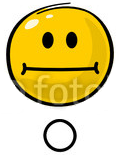 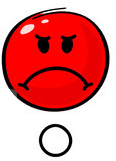 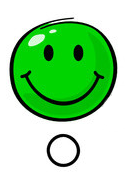 Weet ik hoe ik te werk moet gaan?Heb ik mijn technische stappenplan?Heb ik de nodige kennis om met de verschillende werkmaterialen te kunnen werken?Heb ik alle nodige informatie om aan mijn opdracht te kunnen beginnen?Weet je waar je de nodige gereedschappen, materialen, formulieren, … kan vinden?Evaluatie ‘voorbereiding’	Eigen notities.…………………………………………………………………………………………………………………………………………………………………………………………………………………………………………………………………………………………………………………………………………………………………………………………………………………………………………………………………………………………………………………………………………………………………………………………………………………………………………………………………………………………………………………………………………………………………………………………………………………………………………………………………………………………………………………………………………………………………………………………………………………………………………………………………………………………………………………………………………………………………………………………………………………………………………………………………………………………………………………………………………………………………………………………………………………………………………………………………………….…………………………………………………………………………………………………….Aan de slag! 
Realisatie - Uitvoering Tekening & infoOnderdelen die benodigd zijn voor de schakelingen te kunnen realiseren.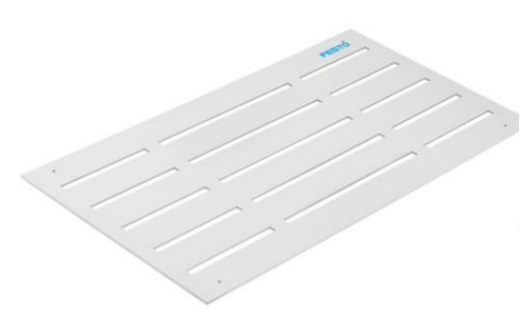 2 slotplaten van 694 x 297mm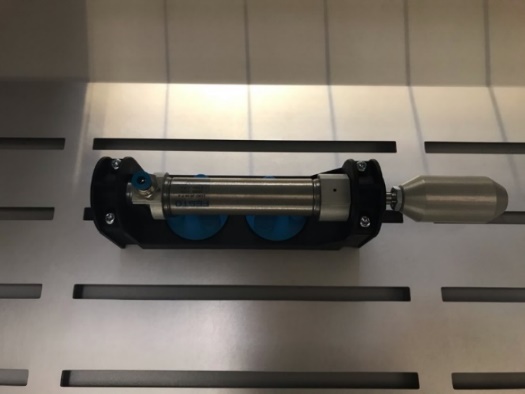 Enkelwerkende cilinder    Handbediend 3/2 ventiel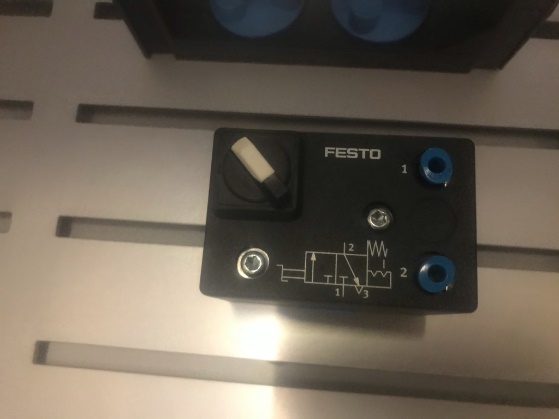 Filter-drukregelaar met afsluitventiel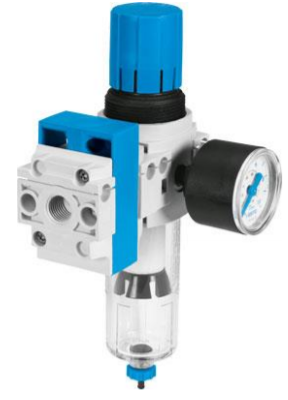 PUN-4 leiding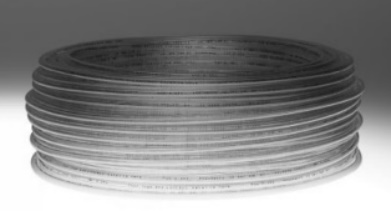 OpdrachtKlemmen van werkstukken.ProbleemstellingEen werkstuk moet geklemd worden aan de hand van een enkelwerkende cilinder.De sturing gebeurt door een handbediend ventiel te schakelen.Situatieschets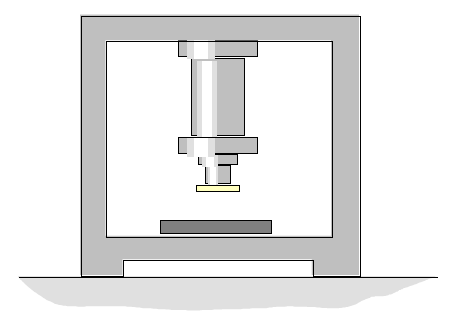 OefeningenTeken het pneumatisch schema van deze opstelling.(op de volgende pagina)Schets een inplantingsplan van de pneumatische componenten zodat er een verband gelegd wordt tussen het schema en de uiteindelijke opstelling.Noteer de referentiebenamingen van het pneumatische schema op het inplantingsplan.Sluit het schema aan op het proefbord. Test de gemaakte schakeling. Antwoord op de volgende vragen:Welk type ventiel heb je gebruikt?…………………………………………………………………..Was het een normaal open of normaal gesloten ventiel?…………………………………………………………………..Was het een direct of indirect gestuurd ventiel?…………………………………………………………………..Noteer indien je bepaalde problemen ondervonden hebt?………………………………………………………………………….………………………………………………………………………….………………………………………………………………………….………………………………………………………………………….Schema oefenbundel pneumatica.Oefening 1. Persen van werkstukken.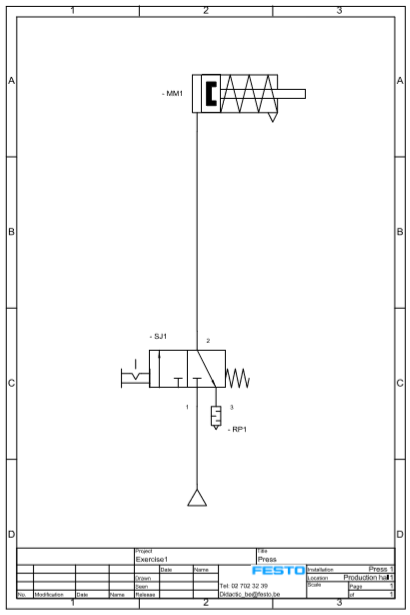 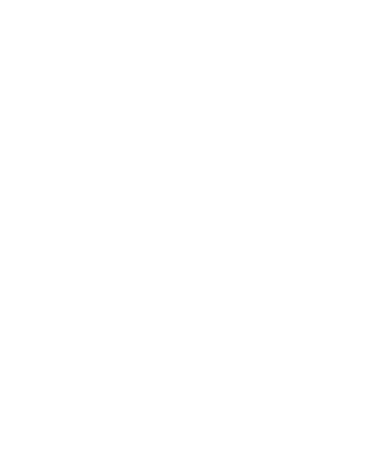 Uitleg van het schemaIn het schema is het 3/2 ventiel niet bediend. Volgens de stand van het ventiel kan de perslucht stromen van poort 2 (uit de cilinder) naar poort 3 (ontluchting).Als we het 3/2 ventiel gaan bedienen, dan zal de perslucht in het ventiel van poort 1 naar port 2 stromen.Hierdoor kan er perslucht naar de zuiger van de cilinder.Deze cilinder zal uitschuiven (als de kracht uitgeoefend door deze cilinder groot genoeg is).De cilinder zal uitgeschoven blijven staan zolang het ventiel bediend is.Als we het ventiel niet meer bedienen, dan zal de perslucht vanuit de cilinder via poort 2 naar poort 3 stromen.De cilinder zal dan door de veerdruk terug inschuiven.StappenplanOefening 1 Klemmen van werkstukken.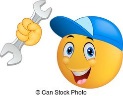 Evaluatie ‘realisatie’KLADBLADStarterLerendeVakmanExpertJij beheerst de doelstelling nog niet, maar doet wel leer-inspanningen en/of wil het wel leren.Jij hebt al stappen vooruit gezet rond de doelstelling, maar er zijn nog tekorten.Je bezit een goede basis i.v.m. de doelstelling en wordt uitgedaagd om nog verder te groeien naar een ‘volledige’  beheersing.Je beheerst de doelstelling uitstekend tot perfect.  We noemen dit het Expert-niveau binnen een BSO-leertraject.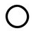 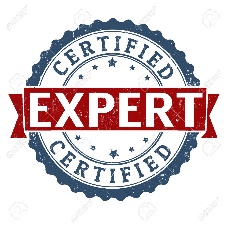 T31.1 CompressorherkennenJij weet niet wat een compressor is.Jij hebt nog wat hulp nodigJij weet wat een compressor is..Jij weet ook waarvoor deze dient en kan de werking uitleggenT31.3 DrukschakelaarherkennenJij weet niet wat een drukschakelaar is.Jij hebt nog wat hulp nodig.Jij weet wat een drukschakelaar is.Jij weet ook waarvoor deze dient en kan de werking uitleggen.T31.5 Conditioneringseenheid herkennenJij weet niet wat dit is.Jij hebt nog wat hulp nodig.Jij weet wat een conditioneringeenheid is.Jij weet ook waarvoor deze dient en kan de werking uitleggen.T2.10 Een eenparig rechtlijnige beweging kunnen aanwijzen en verklaren aan de hand van een schakelingJij kan dit nietJij kan dit met nog heel wat hulp hulp van de leerkrachtJij kan het aanwijzen en uitleggen met een beetje hulp van de leerkrachtJij kan dit aanduiden en uitleggen in jouw eigen woorden.T2.3Rust kunnen aanduiden en verklaren aan de hand van een schakelingJij kan dit nietJij kan dit met nog heel wat hulp hulp van de leerkrachtJij kan het aanwijzen en uitleggen met een beetje hulp van de leerkrachtJij kan dit aanduiden en uitleggen in jouw eigen woorden.T2.4Jij kan beweging aanwijzen en verklaren aan de hand van een schakelingJij kan dit nietJij kan dit met nog heel wat hulp hulp van de leerkrachtJij kan het aanwijzen en uitleggen met een beetje hulp van de leerkrachtJij kan dit aanduiden en uitleggen in jouw eigen woorden.T32 .1Jij weet wat een 3/2 ventiel en kan dit in jouw eigen woorden uitleggenJij kan dit nietJij kan dit met nog heel wat hulp hulp van de leerkrachtJij kan het aanwijzen en uitleggen met een beetje hulp van de leerkrachtJij kan dit aanduiden en uitleggen in jouw eigen woorden.T32.2Jij weet wat een enkelwerkende cylinder is en kan dit in jouw eigen woorden uitleggenJij kan dit nietJij kan dit met nog heel wat hulp hulp van de leerkrachtJij kan het aanwijzen en uitleggen met een beetje hulp van de leerkrachtJij kan dit aanduiden en uitleggen in jouw eigen woorden.T32.4Jij weet wat een stuurkring is, en kan dit in jouw eigen woorden uitleggenJij kan dit nietJij kan dit met nog heel wat hulp hulp van de leerkrachtJij kan het aanwijzen en uitleggen met een beetje hulp van de leerkrachtJij kan dit aanduiden en uitleggen in jouw eigen woorden.StarterLerendeVakmanExpertJij beheerst de doelstelling nog niet, maar doet wel leer-inspanningen en/of wil het wel leren.  Jij hebt al stappen vooruit gezet rond de doelstelling, maar er zijn nog tekorten.Je bezit een goede basis i.v.m. de doelstelling en wordt uitgedaagd om nog verder te groeien naar een ‘volledige’  be-heersing.Je beheerst de doelstelling uitstekend tot perfect.  We noemen dit het Expert-niveau binnen een BSO-leertraject. P1Een opdracht met eigen woorden omschrijvenJij kan dit nietJij kan dit maar hebt nog heel wat hulp nodigJij kan dit met minimale hulpJij kan dit volledig zelfstandig en de juiste technische termen gebruikenP7.1Luisteren naar elkaarJij kan dit nietJij kan dit mits bijsturingen van de leerkrachtJij kan dit zonder opmerkingen Jij neemt hierin een voorbeeldfunctieP7.3Constructief zijn in dialoogJijkan dit nietJi kan dit mits bijsturingen van de leerkrachtJij kan dit zonder opmerkingen Jij neemt hierin een voorbeeldfunctieP7.5Timing respecterenJijkan dit nietJi kan dit mits bijsturingen van de leerkrachtJij kan dit zonder opmerkingen Jij neemt hierin een voorbeeldfunctieP8Correct communicerenJijkan dit nietJi kan dit mits bijsturingen van de leerkrachtJij kan dit zonder opmerkingen Jij neemt hierin een voorbeeldfunctieT31.3Drukschakelaar Jij weet niet wat een drukschakelaar is en kan deze niet in een schema plaatsenJij weet wat een drukschakelaar is maar kan deze niet in een schema plaatsenJij weet wat een drukschakelaar is en waar je deze in het schema moet gebruikenJij weet wat een drukschakelaar is en waar je deze in het schema moet plaatsen + de werking ervan uitleggen.T32.1VentielenJij weet niet wat een ventiel is en kan dit niet in een schema plaatsenJij weet wat een 3/2 ventiel is maar kan dit nog niet in een schema plaatsenJij weet wat een 3/2 ventiel is en kan deze in een schema plaatsenJij weet wat een 3/2 ventiel is en kan deze in een schema plaatsen + de werking uitleggen.T32.2Enkelwerkende cylinderJij weet niet wat een enkelwerkende cilinder is en kan dit niet in een schema plaatsenJij weet wat een enkelwerkende cilinder is maar kan dit nog niet in een schema plaatsenJij weet wat een enkelwerkende cilinder is en kan deze in een schema plaatsenJij weet wat een enkelwerkende cilinder is en kan deze in een schema plaatsen + de werking uitleggen.T32.4StuurkringJij weet niet wat een stuurkring is en kan deze niet toelichtenJij weet wat een stuurkring is en kan deze toelichten mits wat hulpJij weet wat een stuurkring is en kan deze toelichtenJij weet wat een stuurkring is en kan deze toelichten en kan de werking ervan uitleggen	StapWerktekeningOpdrachtGereedschap1                                                Perslucht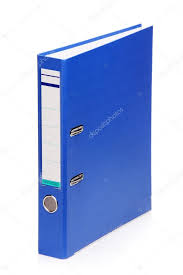 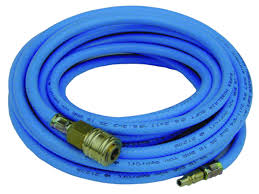 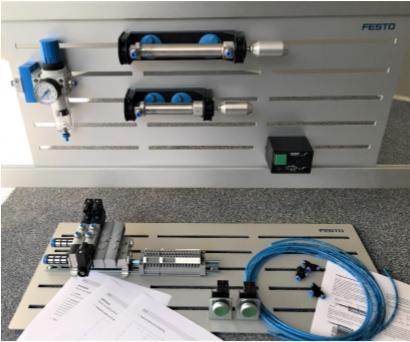 Benodigdheden om te kunnen starten:StappenplanProjectbundelThemamodulesToegang tot de pneumatica kast. Themamodule gevaren van persluchtThemamodule PneumaticaVeiligheidsbril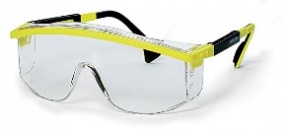 Veiligheidsschoenen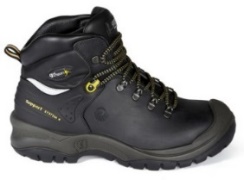 Werkbroek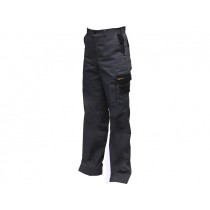 TNA T-shirt of trui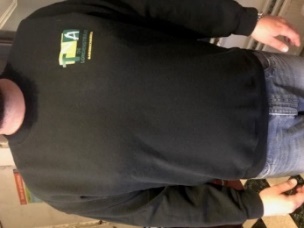 Gehoorbescherm-ing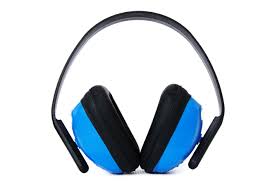 2Lees voor het starten zeker eerst de module over gevaren van perslucht!De leerkracht controleert even of je de module over gevaren van perslucht hebt gelezen en dat je deze begrijpt.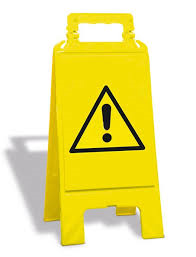 PARAF LEERKRACHT3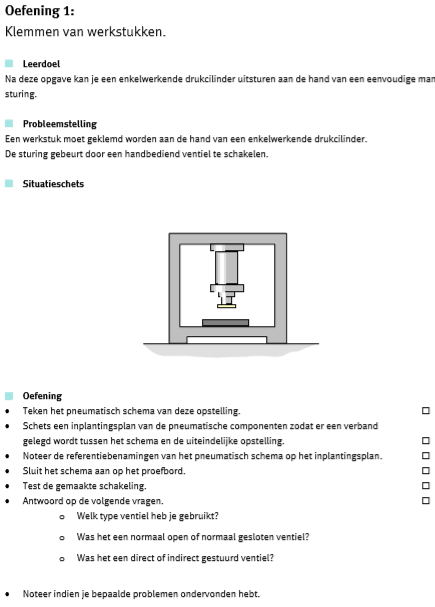 In de oefenbundel voor pneumatica gaan we naar oefening 1:Klemmen van werkstukken.Lees aandacht de probleemstelling en bestudeer de situatieschets.Indien je vragen hebt, stel deze dan.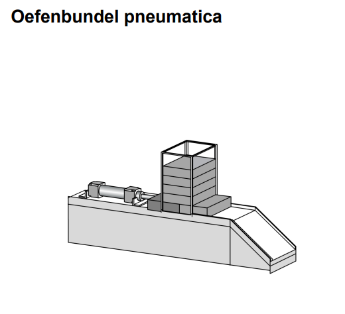 Begrijpend lezen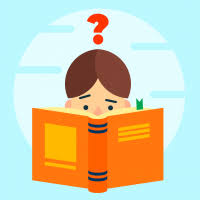 4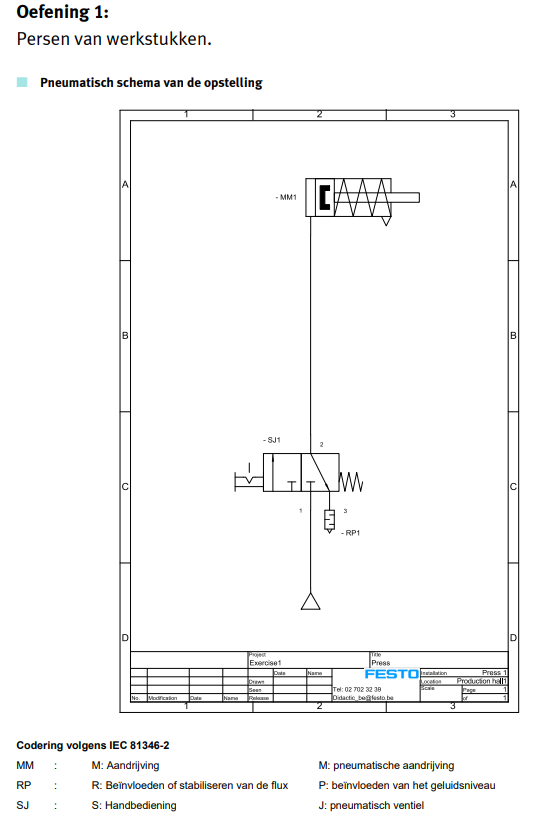 Maak een schets van het schema.Plaats er ook de benaming van elk component bij.Leg in enkele woorden uit wat de functie van elk component is en wat dit juist doet.Je mag dit opzoeken op het internet.(gebruik hiervoor de onderkant en achterkant van het blad Oefening 1 van jullie oefenbundel pneumatica).Potlood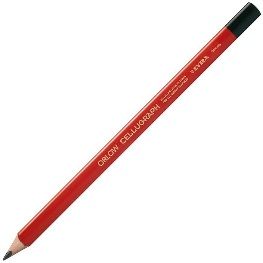 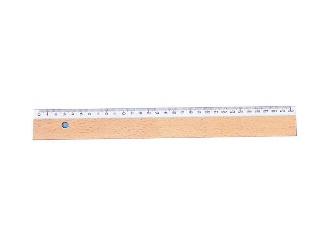 LatLaptop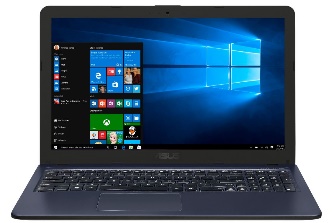 Internet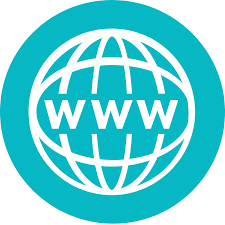 PARAF LEERKRACHT5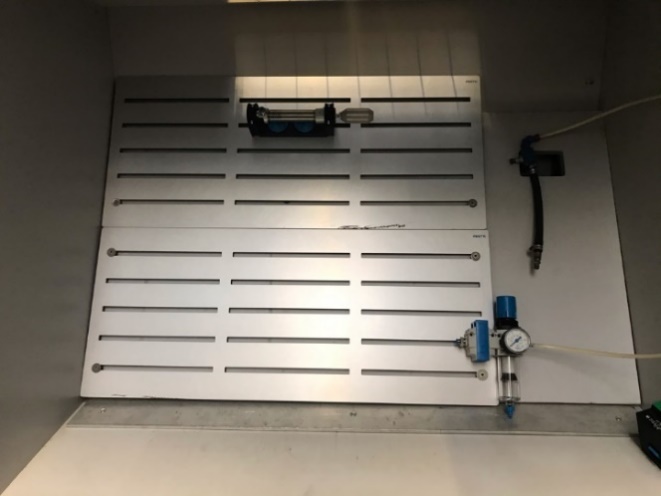 Montage van de oefeningZorg dat de slotplaat (montageplaat) en kast er proper bij liggen, zodat we gemakkelijk kunnen werken.(Dit wil zeggen dat er niets in de weg mag liggen).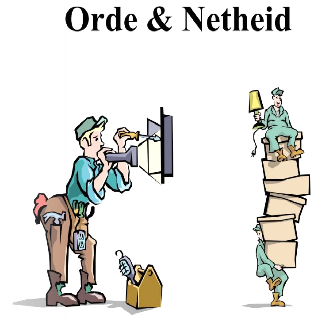 6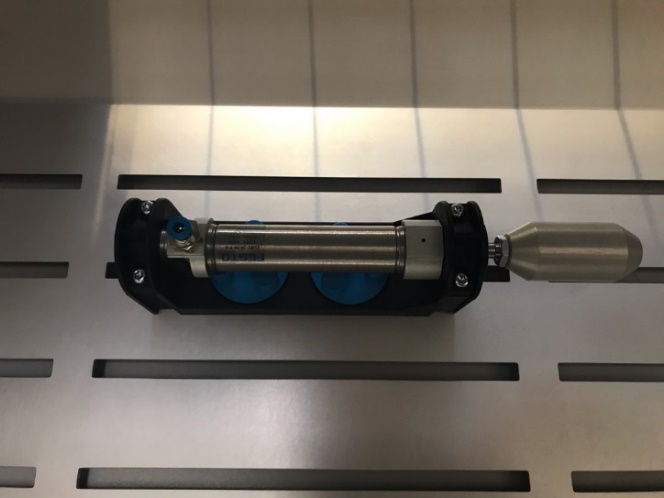 Eerst gaan wij de enkelwerkende cilinder op de montageplaat plaatsen.Draai deze dan vast met de 2 blauwe moeren .Enkelwerkende cilinder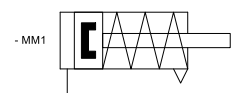 Een beetje handigheid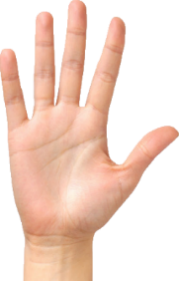 7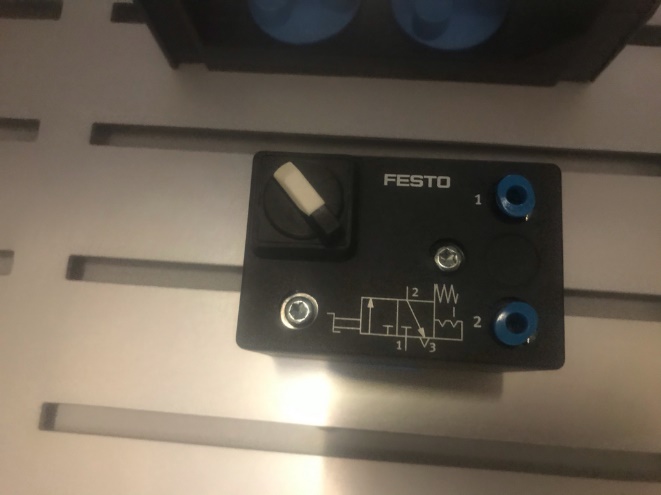 Plaats nu het handbediend 3/2ventiel op de montageplaat.Deze is makkelijk te bevestigen door de blauwe knop aan de zijkant in te drukken.Handbediend 3/2 ventiel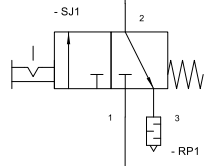 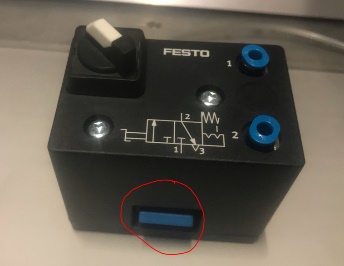 8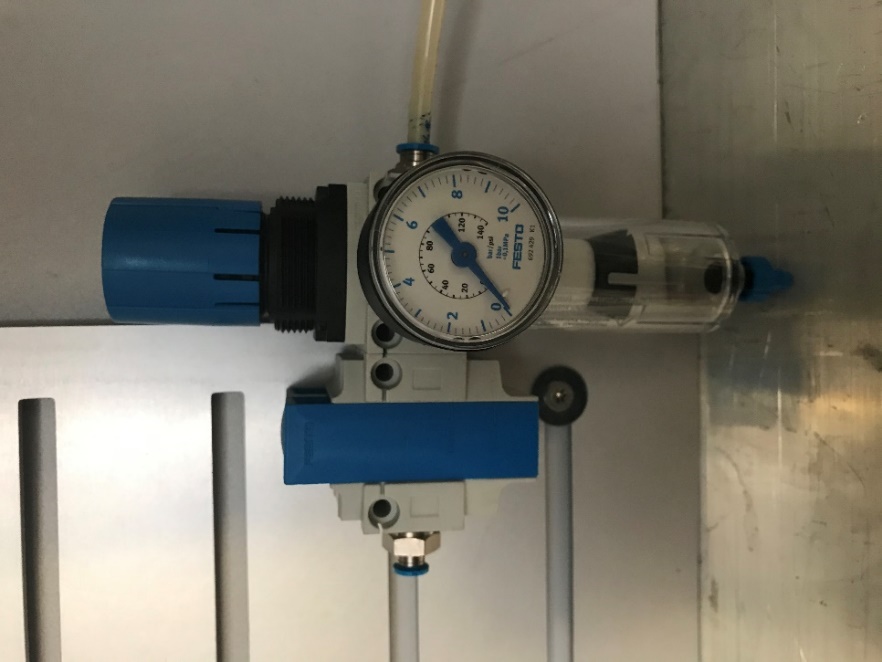 Ook hebben wij een filter-drukregelaar met afsluitventielnodig.Deze zou normaal reeds moeten klaarstaan naast het montageplaat.Het is belangrijk om de juiste druk te gebruiken bij een persluchtinstallatie.Bij een te lage druk wordt de functie van de oefening niet goed uitgevoerd.Bij een te hoge druk zal er perslucht verspilt worden en zal er een versnelde slijtage optreden.filter-drukregelaar met afsluitventiel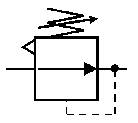 Te lage druk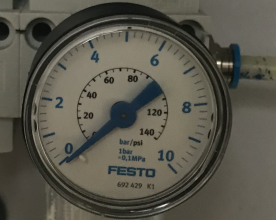 Te hoge druk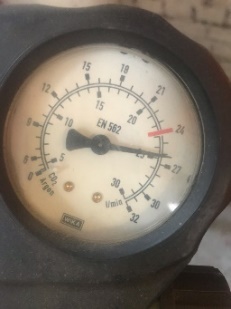 PARAF LEERKRACHT9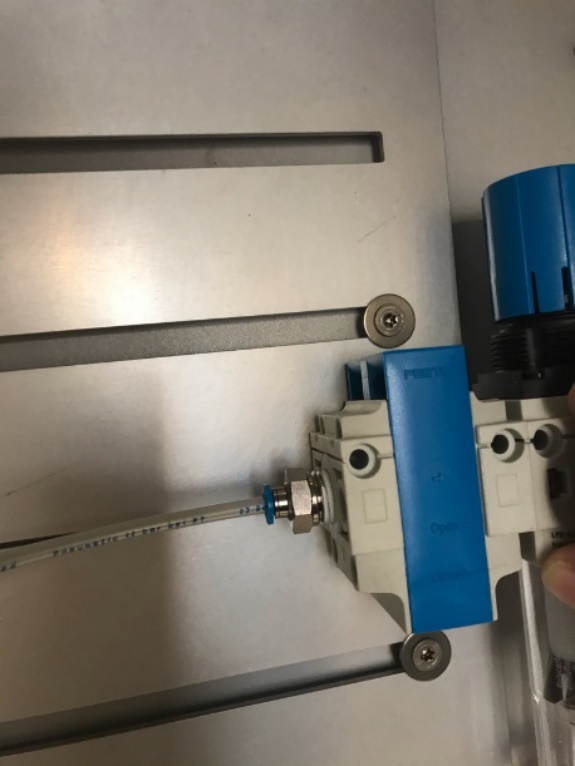 Als eerste steken wij de PUN-4 leiding aansluiten aan de filter-drukregelaar zoals afgebeeld op de afbeelding.Denk aan het videofragment dat we gezien hebben over oefening 1 hoe we dit moeten doen.https://www.youtube.com/watch?v=B_tERv19FMoPUN-4 leiding(deze zijn reeds voor geknipt op lengte)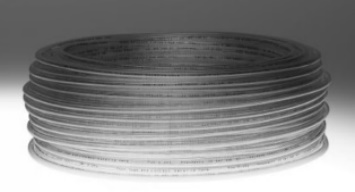 Laptop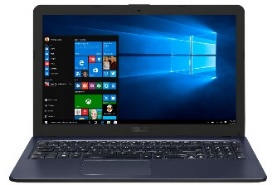 10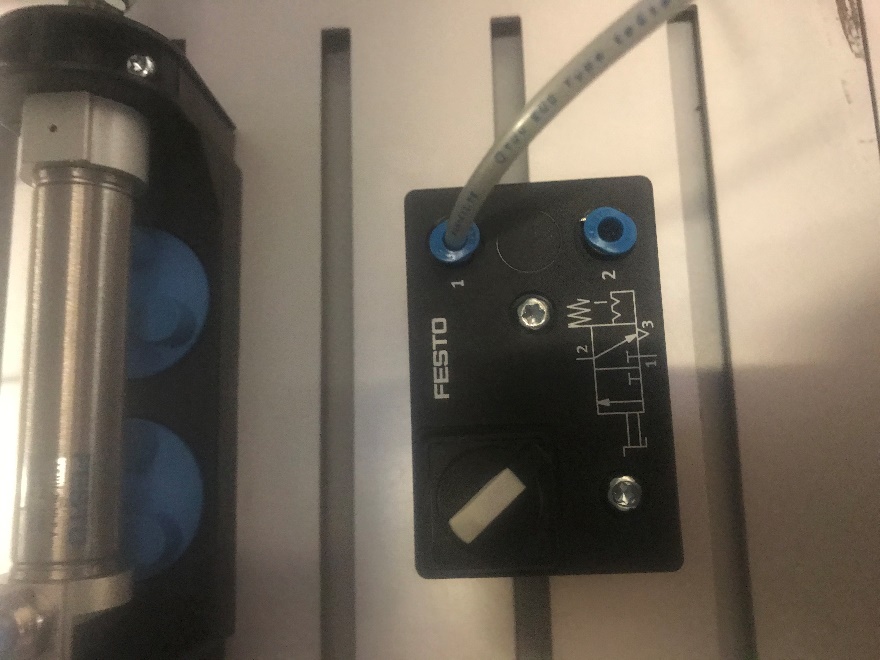 Daarna sluiten wij de leiding aan op poort 1 van het 3/2 ventielPUN-4 leiding(deze zijn reeds voor geknipt op lengte)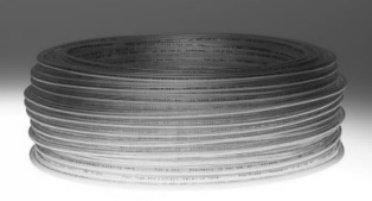 Handbediend 3/2 ventiel11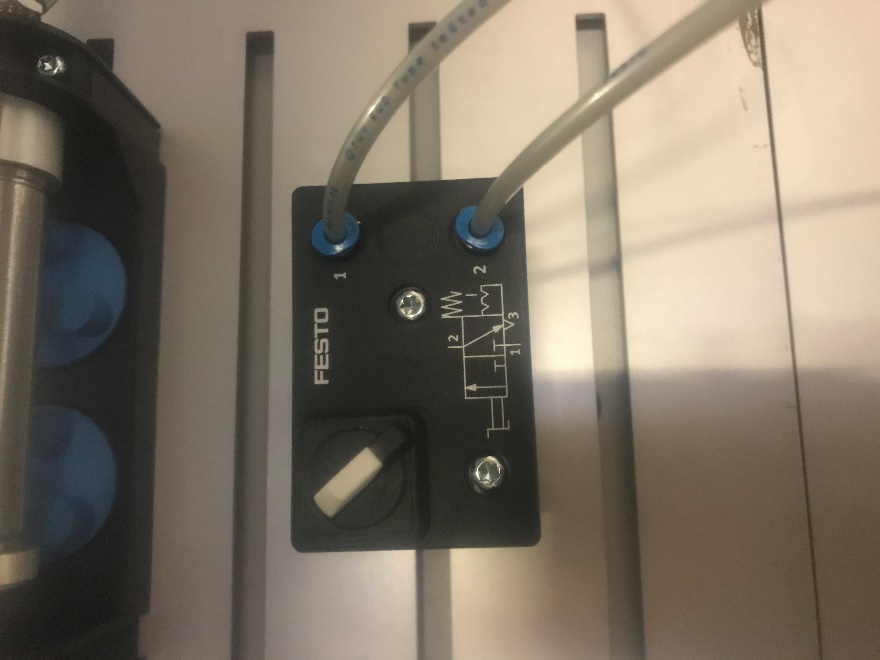 Dan neem je een nieuw stukje leiding en sluit je deze aan op poort 2 van Handbediend 3/2 ventiel.PUN-4 leiding(deze zijn reeds voor geknipt op lengte)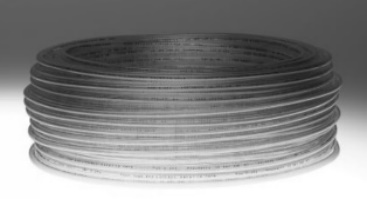 Handbediend 3/2 ventiel12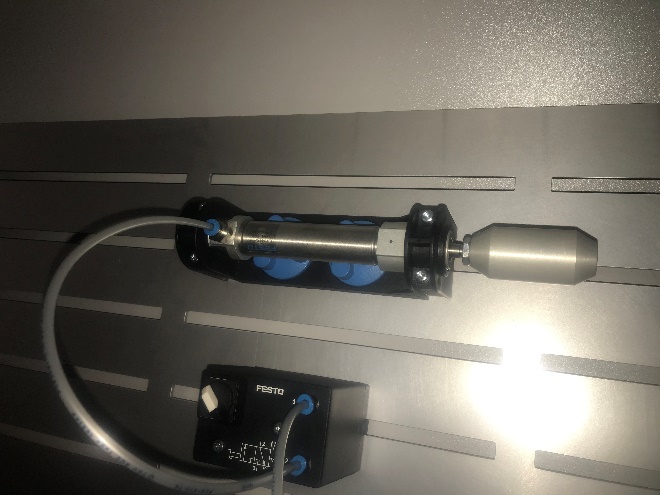 Het andere uiteinde van deze leiding sluit je dan aan op de poort van de enkelwerkende cilinder.PUN-4 leiding(deze zijn reeds voor geknipt op lengte)Enkelwerkende cilinder13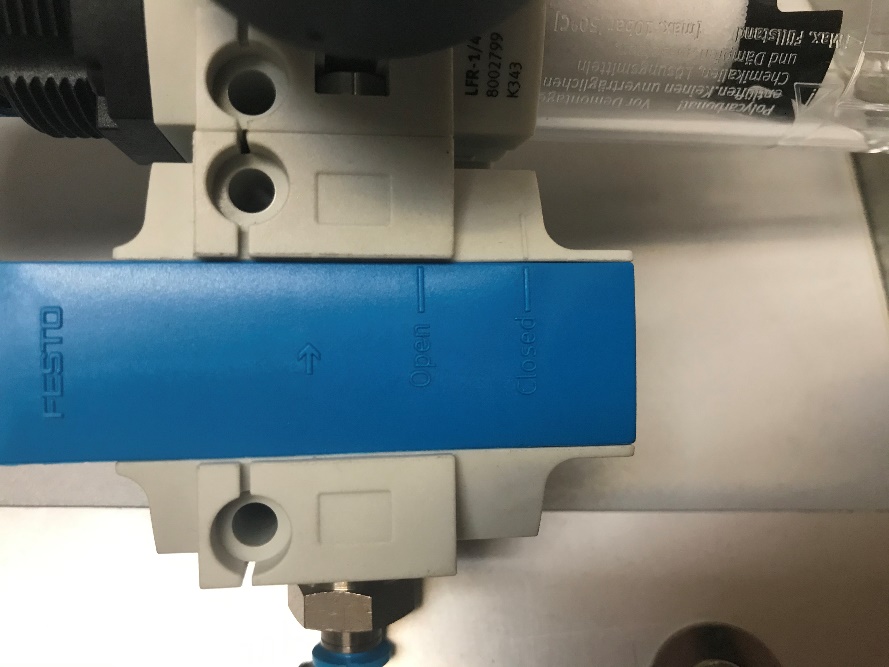 Vooraleer je de perslucht aansluit ga je controleren dat het afsluitventiel van de filter-drukregelaar in afgesloten (dicht) toestand staat. filter-drukregelaar met afsluitventielCLOSED = DICHT 14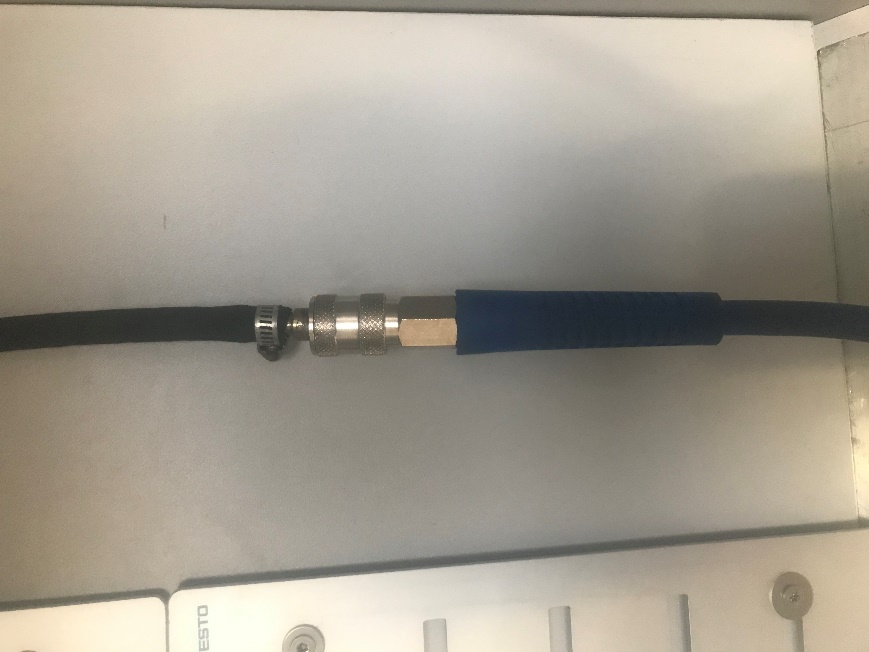 Nu mag je dan de perslucht aansluiten in de kast.Dit doe je door de snelkoppeling in elkaar te klikken.Zorg dat je alles eerst goed gecontroleerd hebt op beschadigingen!SNELKOPPELING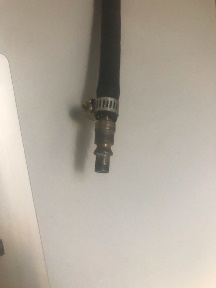 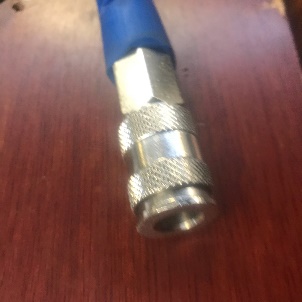 Oog voor detail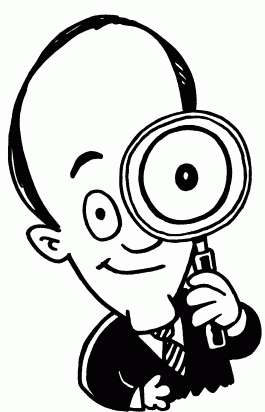 15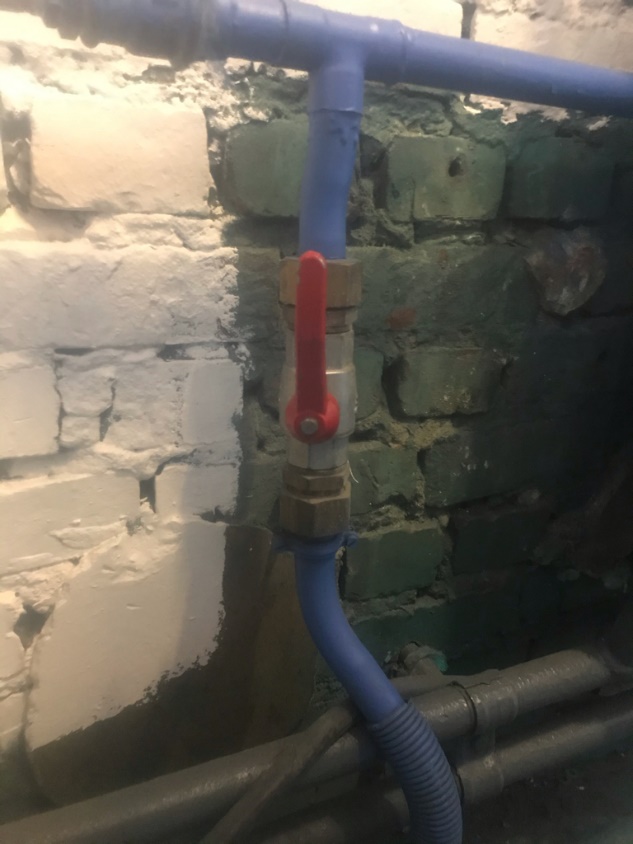 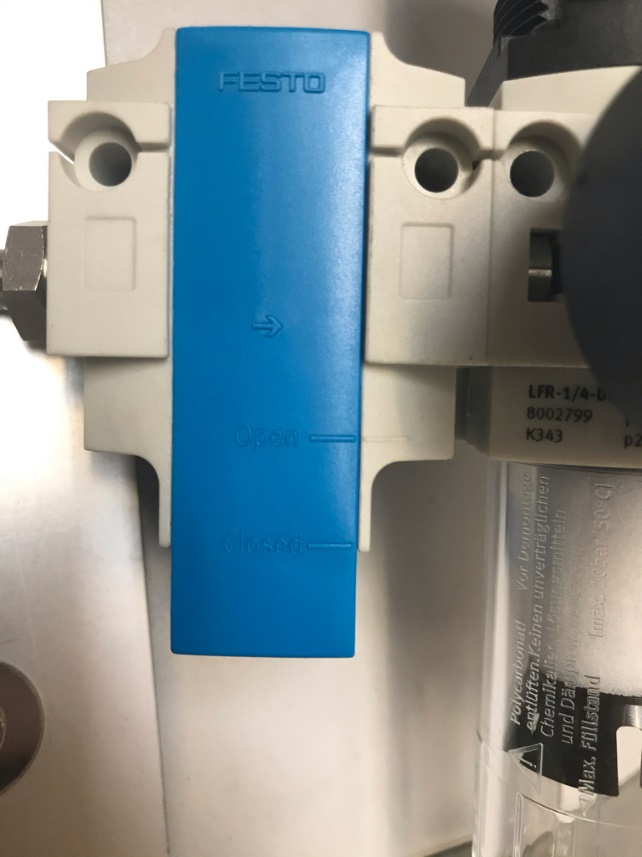 Als de leerkracht jouw oefening gecontroleerd en goedgekeurd heeft mag je de bolkraan voor de perslucht openzetten en jouw schakeling testen.Denk eraan dat je het afsluitventiel van de filter-drukregelaar in open stand moet plaatsen om de perslucht door te laten naar jouw schakeling.PARAF LEERKRACHTVeiligheidsbrilGezond verstand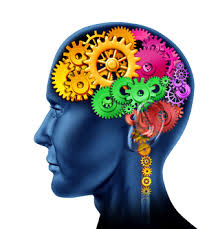 16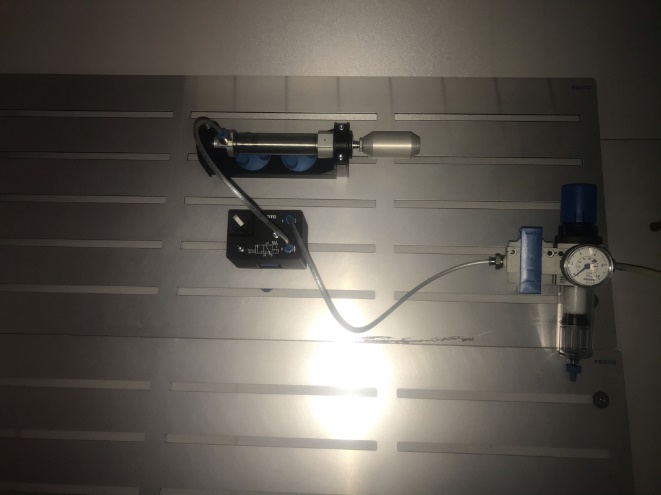 Normaal zou je schakeling er als volgt moeten uitzienToon de werking aan de leerkracht.Deze zal beoordelen of deze correct werkt.PARAF LEERKRACHT17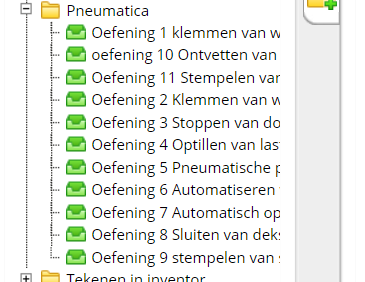 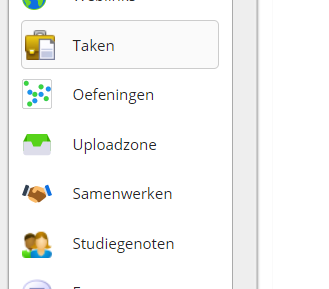 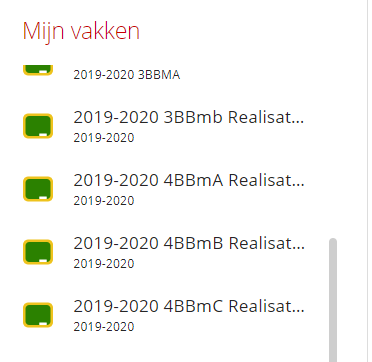 Neem een foto van jouw schakeling en upload deze in de uploadmap PNEUMATICA OEFENINGENJe gaat hiervoor naar mijn vakken – realisatiesDaarna selecteer je uploadzoneDan kies je de juiste uploadmap.De opdracht nummering en benaming staan erbij.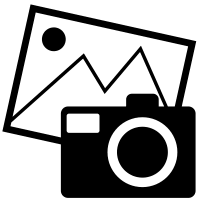 Je mag hiervoor jouw smartphone gebruiken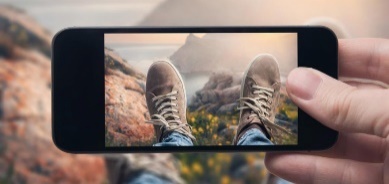 PARAF LEERKRACHT18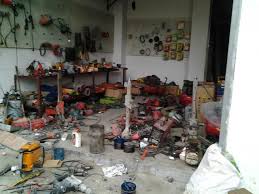 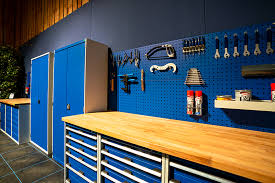 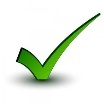 Zorg ervoor dat je je werkplek terug proper achterlaat zodoende de volgende ook met een propere werkplek kan starten.Vergeet je toestel niet terug op zijn plaats te leggen evenals alle gebruikte werkmaterialen.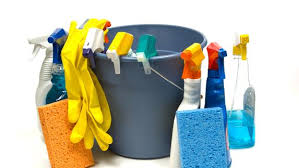 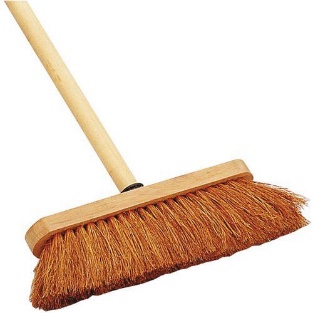 19Overloop samen met de leerkracht wat er goed of slecht is gegaan en vul samen het evaluatieblad in.PARAF LEERKRACHTEINDE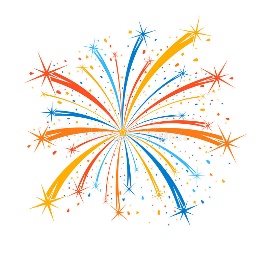 StarterLerendeVakmanExpertJij beheerst de doelstelling nog niet, maar doet wel leer-inspanningen en/of wil het wel leren.  Jij hebt al stappen vooruit gezet rond de doelstelling, maar er zijn nog tekorten.Je bezit een goede basis i.v.m. de doelstelling en wordt uitgedaagd om nog verder te groeien naar een ‘volledige’  be-heersing.Je beheerst de doelstelling uitstekend tot perfect.  We noemen dit het Expert-niveau binnen een BSO-leertraject. 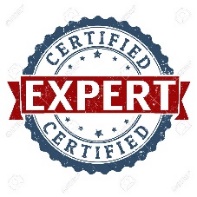 P1Jij hebt jouw opdracht zorgvuldig voorbereidJij hebt dit helemaal niet gedaanJij hebt een beetje gedaan, maar dit moet nog beterJij hebt jouw opdracht helemaal voorbereidJouw opdracht was voorbeeldig voorbereid en volledig correctP7.1Luisteren naar elkaarJij doet dit nietJij probeert dit maar soms lukt dit nietJij kan dit zonder opmerkingen Jij blinkt hierin uitP7.3Constructief zijn in dialogJij bent helemaal niet constructief in dialoogJij probeert het merendeel constructief te zijn in dialoogJij bent constructief in dialoogJij blinkt hierin uit P7.5Timing respecterenJij bent ver over de afgesproken tijd gegaanJij hebt jouw best gedaan, net niet binnen afgesproken tijd geblevenJij hebt de opdracht perfect binnen afgesproken tijd volbrachtJij hebt veel minder tijd nodig gehad dan gekregenP8Correct communicerenJij kan dit nietJij kan dit het merendeel van de tijdJij kan correct communicerenJij blinkt hierin uitT31.3DrukschakelaarJij hebt niet de juiste gebruikt en verkeerd aangeslotenJij hebt de juiste gebruikt maar verkeerd aangeslotenJij hebt de juiste gebruikt en correct aangeslotenDe opstelling en uitvoering waren excelentT32.1VentielenJij hebt niet de juiste gebruikt en verkeerd aangeslotenJij hebt de juiste gebruikt maar verkeerd aangeslotenJij hebt de juiste gebruikt en correct aangeslotenDe opstelling en uitvoering waren excelentT32.2Enkelwerkende cilinderJij hebt niet de juiste gebruikt en verkeerd aangeslotenJij hebt de juiste gebruikt maar verkeerd aangeslotenJij hebt de juiste gebruikt en correct aangeslotenDe opstelling en uitvoering waren excelentT32.4StuurkringJij hebt dit niet goed aangeslotenJij hebt nog heel wat hulp nodigJij hebt dit volledig correct aangeslotenJij kan ook de werking ervan uitleggenOperationele
doelstelling /attitudeJij hebt steeds je schoolgerief bij.Jij hebt steeds je schoolgerief bij.Jij hebt steeds je schoolgerief bij.Jij hebt steeds je schoolgerief bij.StarterLerendeVakmanExpert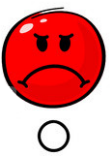 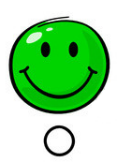 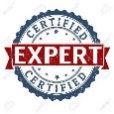 Criteria:
- boekentas bij, 
- pennenzak met schrijfgerief bij, 
-projectbundel bij,
- hulpfiches bij, …?
Jij hebt geen boekentas, schrijfgerief, projectbundel en hulpfiches bij tijdens de lessen.Jij hebt jouw projectbundel meestal niet bij tijdens de lessen en/of de evaluatie.Jij hebt jouw projectbundel wel steeds bij, maar moet regelmatig schrijfgerief of hulpfiches gaan vragen om jouw bundel/evaluatie in te vullen.Jij hebt al jouw schoolgerief steeds bij, ik ben prima in orde tijdens de lessen en evaluatie.Operationele
doelstelling /attitudeJij hebt je projectbundel volledig ingevuld.Jij hebt je projectbundel volledig ingevuld.Jij hebt je projectbundel volledig ingevuld.Jij hebt je projectbundel volledig ingevuld.StarterLerendeVakmanExpertHeb ik mijn projectbundel volledig ingevuld?
Jouw projectbundel is niet of heel weinig ingevuld.Jij hebt jouw projectbundel maar gedeeltelijk ingevuld.Ja, jij hebt jouw projectbundel volledig ingevuld, maar heb hiervoor van een mede-leerling overgeschreven.Ja, jouw projectbundel is volledig ingevuld door mezelf.Operationele
doelstelling /attitudeJe begrijpt de leerstof volledig.Je begrijpt de leerstof volledig.Je begrijpt de leerstof volledig.Je begrijpt de leerstof volledig.StarterLerendeVakmanExpertHeb ik de leerstof  begrepen?    Indien niet:
- heb ik vooraf meer uitleg gevraagd aan de leraar of
- heb ik info opgezocht? 
Jij hebt de leerstof nog niet begrepen.  En jij hebt ook geen uitleg gevraagd of info opgezocht.Jij hebt de leerstof nog niet volledig begrepen, maar heb vooraf geen uitleg gevraagd of geen info opgezocht.Jij hebt de leerstof nog niet volledig begrepen, maar hebt vooraf wel uitleg gevraagd of wel info opgezocht.Ja jij hebt de leerstof volledig begrepen en waar nodig uitleg gevraagd of info opgezocht.Wat wil /kan je doen om stappen vooruit te zetten? ----Datum + Handtekening leerkracht:                                                                                                                               Handtekening leerling: